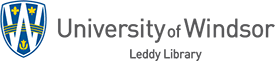 Canadian Company InformationThe following are some basic resources for finding information about Canadian companies and their competitors. The list is not exhaustive. If you do not find what you are looking for, please contact Katharine Ball at (519) 253-3000, ext. 3852. Some of the resources are freely available on the web. Others are Leddy Library subscriptions; if you are off-campus, you will have to sign on with your University of Windsor ID and email password.Company Website
is the obvious place to start. Once at the website, look for headings such as Company Profile, Investor Relations, Corporate Governance. For public companies, you should find their annual reports, quarterly reports, financial statements, and information on their history, philosophy, operations, products/services, etc.
 Business Source Complete and Proquest Businesshttp://led.uwindsor.ca/business-source-complete and http://led.uwindsor.ca/proquest-businesstype the name of your company in the search box. Limit by date, if appropriate. You will find articles about your company and company profiles for larger companies.
 SEDARhttps://www.sedar.com
from the Canadian Securities Administrators; covers publicly traded companies; select Issuer Profiles or Search Database. Contains annual reports, annual information statements, md&a reports, interim statements, and other financial documents. It often supplements information on company websites; filings are up-to-date; began in 1997 so there is up to a 20 year archive.Compustat North Americahttp://leddy.uwindsor.ca/business-administration/compustat
very detailed financial data: annual 1950 onwards; quarterly 1962 onwards; segment data (1978 onwards), and monthly stock price and dividend history 1962 onwards; executive compensation data is also available.Mergent Intellecthttp://led.uwindsor.ca/mergent-intellect
includes public and private Canadian, U.S. and international companies; allows you to create lists of companies by location, industry, and size; a variety of download options are available. For each company there is information such as financial data, key business ratios, competitors, industry profiles, and lists of officers and directors, including some biographical profiles; on the main search page, untick the box for U.S. company results only. Mergent Intellect also contains the Dun and Bradstreet Key Business Ratios.Mergent Onlinehttp://led.uwindsor.ca/mergent-onlinecompany financial data, Investext Investment Reports, Horizon Global: supply chain information.ThomasNet and Frasers Directoryhttps://www.thomasnet.com and https://www.frasers.com
focus on industrial suppliers and manufacturers; can use to find companies/competitors that produce very specialized products.Hoover's Company Recordshttp://led.uwindsor.ca/hoovers
an overview of both public and private companies. This database has information for 40,000 companies worldwide, including Canadian companies. Type the name of your company in the search box. Put quotation marks around the name, e.g. "Air Canada".CFMRC TSX Databasehttp://led.uwindsor.ca/cfmrc-tsxselect CFMRC TSX Annual or CFMRC TSX Quarterly (left hand side); includes historical daily and monthly Toronto Stock Exchange trading information about specific securities; information on price adjustments such as dividends, stock splits, recapitalizations, etc.; information on daily and monthly index levels, as well as selected other financial markets data.Yahoo Canada Financehttps://ca.finance.yahoo.com
has current and historical stock prices for your company; the historical information often goes back to the mid 1990s; daily, weekly, and monthly prices are included; includes analyst opinions and estimates; has some additional company financial information.Toronto Stock Exchangehttps://www.tsx.com/listings/listing-with-us/listed-company-directory?GetPage=ListedCompaniesViewPage&Language=en&Market=Thas a listed company directory for the Toronto Stock Exchange and also the TSX Venture Exchange; gives suspended and de-listed securities; for individual companies has the last month's daily stock prices as well as other summarized stock information, charts, and analyst ratings and recommendationsUpdated January 2020